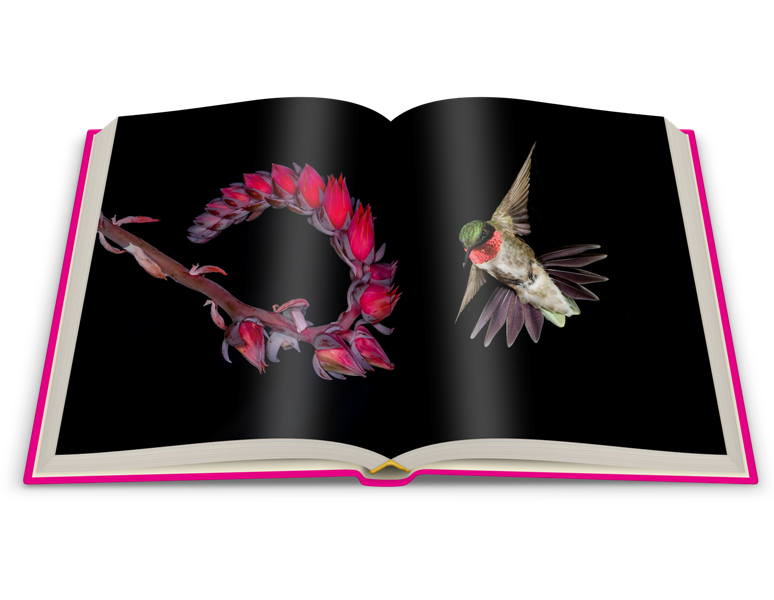 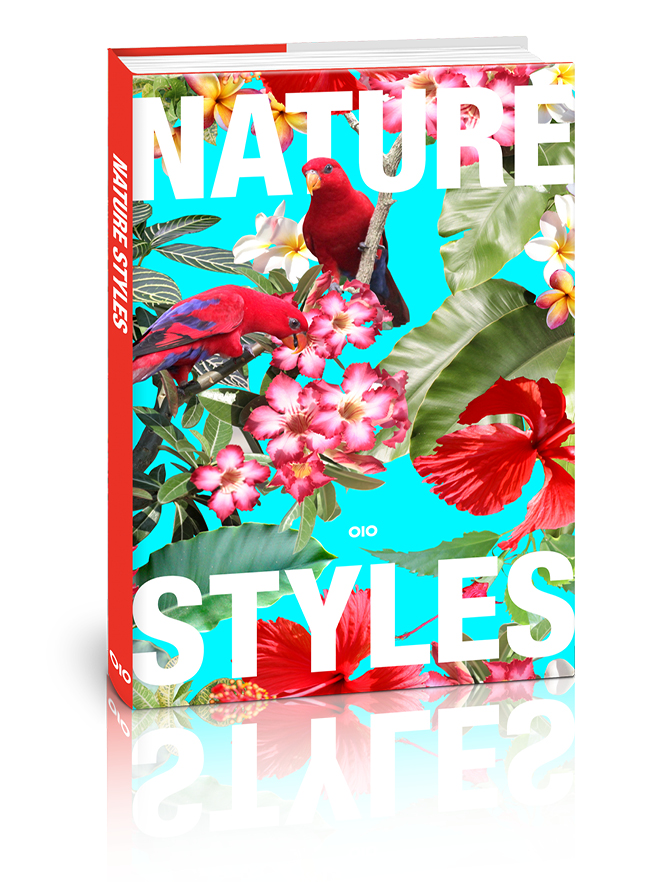 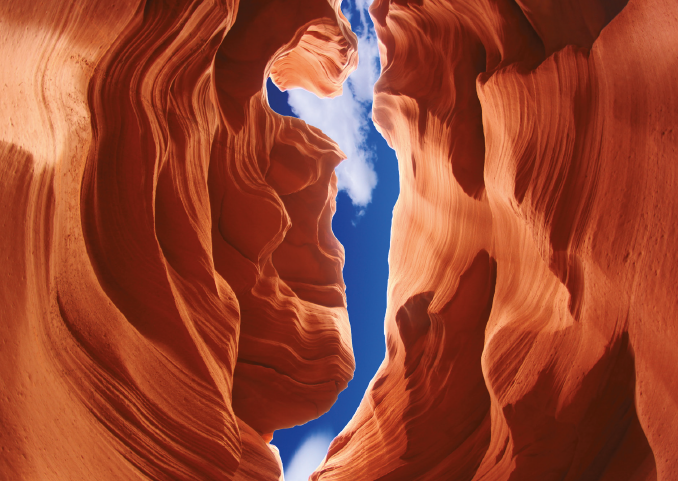 Nature StylesAn Idiot (Hrsg.)Hardcover mit Samt beflocktem Schutzumschlag24 x 34 cm, 304 Seitenüber 350 Abbildungen in FarbeISBN: 978-3-03889-000-359,00 € [D] 60,70 € [A]Oktober 2017Über OIO BOOKS:OIO Books ist ein neuer Verlag für Kunst- und Bildbände. Im Herbst 2017 startet der Verlag mit den ersten zehn Titeln. Für das Frühjahr 2018 sind bereits zwölf weitere Bildbände in Planung.Der Name OIO ist Programm, denn OIO steht als Symbol für große, geöffnete Augen und für eine herausragende Visualität. Zugleich steht es für kreatives Buchdesign und opulente Ausstattung. Der Verlagsname versinnbildlicht gleichsam auch den Binärcode einer neuen zukunftsweisenden Gattung der Malerei.www.oiobooks.comFür Presseinformationen, Interviewanfragen und Bildmaterial:OIO BOOKS